§1157.  DefinitionsAs used in this chapter, unless the context otherwise indicates, the following terms have the following meanings.  [PL 2007, c. 171, §1 (NEW).]1.  Performing group.  "Performing group" means a vocal or instrumental group seeking to use the name of another group that has previously released a commercial sound recording under that name.[PL 2007, c. 171, §1 (NEW).]2.  Person.  "Person" means any individual, partnership, corporation or association.[PL 2007, c. 171, §1 (NEW).]3.  Recording group.  "Recording group" means a vocal or instrumental group at least one of whose members has previously released a commercial sound recording under that group's name and in which the member has a legal right by virtue of use or operation under the group name without having abandoned the name or affiliation with the group.[PL 2007, c. 171, §1 (NEW).]4.  Sound recording.  "Sound recording" means a work that results from the fixation on a material object of a series of musical, spoken or other sounds regardless of the nature of the material object, such as a disc, tape or other phonorecord, in which the sounds are embodied.[PL 2007, c. 171, §1 (NEW).]SECTION HISTORYPL 2007, c. 171, §1 (NEW). The State of Maine claims a copyright in its codified statutes. If you intend to republish this material, we require that you include the following disclaimer in your publication:All copyrights and other rights to statutory text are reserved by the State of Maine. The text included in this publication reflects changes made through the First Regular and First Special Session of the 131st Maine Legislature and is current through November 1, 2023
                    . The text is subject to change without notice. It is a version that has not been officially certified by the Secretary of State. Refer to the Maine Revised Statutes Annotated and supplements for certified text.
                The Office of the Revisor of Statutes also requests that you send us one copy of any statutory publication you may produce. Our goal is not to restrict publishing activity, but to keep track of who is publishing what, to identify any needless duplication and to preserve the State's copyright rights.PLEASE NOTE: The Revisor's Office cannot perform research for or provide legal advice or interpretation of Maine law to the public. If you need legal assistance, please contact a qualified attorney.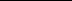 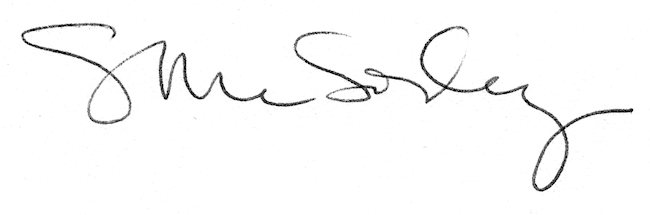 